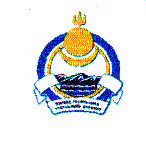 Совет депутатов муниципального образования сельское поселение «Иволгинское»Иволгинского района Республики Бурятия671050, Республика Бурятия, Иволгинский район, с.Иволгинск ул.Ленина,23тел.8(30140)21671 факс 8(30140)21210  Решение  от «25» сентября 2013г.									№ 8Об уточнении описанияграниц МОСП «Иволгинское»В связи с необходимостью уточнения описания границ муниципального образования сельское поселение «Иволгинское», на основании ст. 12 Федерального закона от 06.10.2003  № 131-ФЗ  «Об общих принципах организации местного самоуправления в РФ», ст. 2, 21 Устава муниципального образования сельское поселение «Иволгинское» Совет депутатов муниципального образования сельское поселение «Иволгинское»РЕШАЕТ:Согласовать изменения границ муниципального образования сельское поселение «Иволгинское» в части изменения их описания (согласно приложению).Направить настоящее Решение в Народный хурал Республики Бурятия и Правительство Республики Бурятия.Настоящее Решение вступает в силу с момента его обнародования путем размещения на информационных стендах предприятий и учреждений сельского поселения.Глава муниципального образования сельское поселение «Иволгинское»                                                                         В.Ц. ОчировПриложениек Решению Совета депутатов МОСП «Иволгинское»«25» сентября 2013 год № _____	Изменения в Закон Республики Бурятия от 31.12.2004 г. № 985-III «Об установлении границ, образовании и наделении статусом муниципальных образований в Республике Бурятия»:	В приложении 143 «Описание границ муниципального образования «Иволгинское»:	а) в абзаце третьем слово «северный» заменить словом «южный»;	б) в абзаце четвертом слово «Кундулун» заменить словом «Хундэлэн», слово «Куланжа» заменить словом «Кулантак».Сравнительная таблицаК проекту Заокна Республики Бурятия от 31.12.2004 г. № 985- III «Об установлении границ, образовании и наделении статусом муниципальных образований в Республике Бурятия»Текст статьи Закона в действующей редакцииПриложение 143к Закону Республики Бурятия«Об установлении границ, образовании инаделении статусом муниципальных образованийв Республике Бурятия»ОПИСАНИЕ ГРАНИЦ МУНИЦИПАЛЬНОГО ОБРАЗОВАНИЯ «ИВОЛГИНСКОЕ»      Восточная часть границы муниципального образования «Иволгинское»проходит в урочище Забока по границе земель СПК «Селенга» и совхоза-техникума «Иволгинский», в районе урочища Тапхар по границе земель Бурятской СХА и СХТ «Иволгинский», в районе урочища Девять ям. Сопка, 18-21 км автодороги Улан-Удэ-Кяхта по границе земель СХТ «Иволгинский» и ОПХ «Иволгинское», в районе Халютинской оросительной системы, с. Красноярово по границе земель СХТ «Иволгинский» и СПК «Красноярово», в районе урочища Мухинские болота, по границе земель СПК «Красноярово» и  СПК «Пригородное». В северо-восточной части – урочище Балгушка с землями Бурятской СХА и СПК «Красноярово», от урочища Балгушка до р. Красноярка в западном направлении проходит по границе Иволгинского мехлесхоза и далее в северном направлении по р. Красноярка по границе Иволгинского и Гурульбинского лесничества по восточной границе кварталов № 122, 116, 106, 95, 82, 68, 53, 34, 24, 11 Иволгинского лесничества выходит на северную границу.                Северная граница проходит по границе Иволгинского и Кабанского районов.                Западная граница проходит по западной границе кварталов № 98, 118, 137 и северной границе кварталов № 138, 139, 140, 141, 142, 143, 144, 145, 146, 147, 149, западной границе квартала № 158 Каленовского лесничества ФГУ Иволгинского лесхоза.              Южная граница проходит в урочище Кундулун, падь Ракова по границе земель СПК «Гильбира» и «Ошор-Булаг», в районе горы Куланжа по границе земель СПК «Оронго» и ФГУ Иволгинского лесхоза, в районе урочища Шалутинский ключ, пади Хлебная, села Шалуты по границе земель СПК «Селенга» и СПК «8 марта», далее до восточной границы по р. Селенга, которая является естественной границей между Иволгинским и Тарбагатайским районами.Редакция статьи закона с учетом вносимых измененийПриложение 143к Закону Республики Бурятия«Об установлении границ, образовании инаделении статусом муниципальных образованийв Республике Бурятия»ОПИСАНИЕ ГРАНИЦ МУНИЦИПАЛЬНОГО ОБРАЗОВАНИЯ «ИВОЛГИНСКОЕ»      Восточная часть границы муниципального образования «Иволгинское»проходит в урочище Забока по границе земель СПК «Селенга» и совхоза-техникума «Иволгинский», в районе урочища Тапхар по границе земель Бурятской СХА и СХТ «Иволгинский», в районе урочища Девять ям. Сопка, 18-21 км автодороги Улан-Удэ-Кяхта по границе земель СХТ «Иволгинский» и ОПХ «Иволгинское», в районе Халютинской оросительной системы, с. Красноярово по границе земель СХТ «Иволгинский» и СПК «Красноярово», в районе урочища Мухинские болота, по границе земель СПК «Красноярово» и  СПК «Пригородное». В северо-восточной части – урочище Балгушка с землями Бурятской СХА и СПК «Красноярово», от урочища Балгушка до р. Красноярка в западном направлении проходит по границе Иволгинского мехлесхоза и далее в северном направлении по р. Красноярка по границе Иволгинского и Гурульбинского лесничества по восточной границе кварталов № 122, 116, 106, 95, 82, 68, 53, 34, 24, 11 Иволгинского лесничества выходит на северную границу.                Северная граница проходит по границе Иволгинского и Кабанского районов.                Западная граница проходит по западной границе кварталов № 98, 118, 137 и южной границе кварталов № 138, 139, 140, 141, 142, 143, 144, 145, 146, 147, 149, западной границе квартала № 158 Каленовского лесничества ФГУ Иволгинского лесхоза.              Южная граница проходит в урочище Хундэлэн, падь Ракова по границе земель СПК «Гильбира» и «Ошор-Булаг», в районе горы Кулантак по границе земель СПК «Оронго» и ФГУ Иволгинского лесхоза, в районе урочища Шалутинский ключ, пади Хлебная, села Шалуты по границе земель СПК «Селенга» и СПК «8 марта», далее до восточной границы по р. Селенга, которая является естественной границей между Иволгинским и Тарбагатайским районами.